Interpreta l’exemple que hi ha a continuació amb la informació donada a classe sobre els senyals elèctrics. Recorda quins avantatges i inconvenients suposen aquest tipus de senyals. 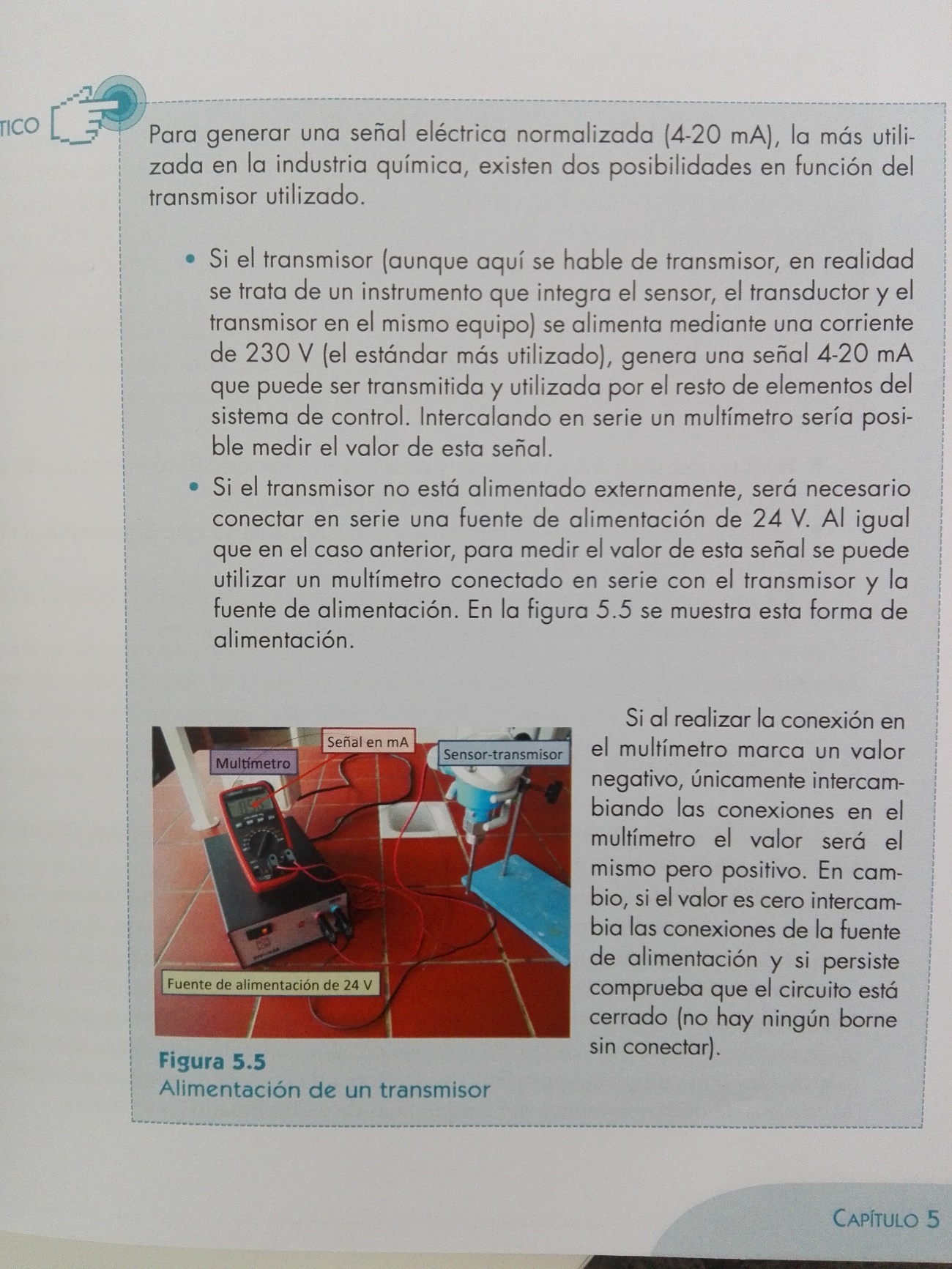 Quina deferència hi ha entre un transductor i un sensor?Quina sensibilitat té un sensor de temperatura elèctric que proporciona un senyal que varia 0.2mA per cada 5ºC de variació de temperatura?Què vol dir si a la fulla d’especificacions tècniques dels sensors el fabricant indica el grau de protecció és de IP54?Quin és el segon número del codi IP si l’equip no ha d’entrar a l’aigua?Què és el zero viu?Què s’entén per soroll en un sistema de transmissió de la informació?